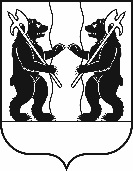 АДМИНИСТРАЦИЯЯРОСЛАВСКОГО МУНИЦИПАЛЬНОГО РАЙОНАПОСТАНОВЛЕНИЕ27.04.2022                                                                                                                                 № 818О внесении изменений в постановлениеАдминистрации ЯМР от 12.04.2018 № 940«Об утверждении формы договорана право размещения нестационарноготоргового объекта на платной основе»В соответствии с решением Муниципального Совета от 26.08.2021 № 79
«О внесении изменений в решение Муниципального Совета Ярославского муниципального района от 22.02.2018 № 9 «О Порядке размещения нестационарных торговых объектов на территории Ярославского муниципального района», Администрация района п о с т а н о в л я е т:Внести изменения в постановление Администрации Ярославского муниципального района от 12.04.2018 № 940 «Об утверждении формы договора на право размещения нестационарного торгового объекта на платной основе», изложив Договор на право размещения нестационарного торгового объекта на платной основе согласно приложению. 2. Контроль за исполнением постановления возложить на заместителя Главы Администрации ЯМР по экономике и финансам А.О. Щербака.3. Постановление вступает в силу со дня подписания.Глава  Ярославскогомуниципального района                                                                Н. В. ЗолотниковЗаместитель Главы Администрации ЯМРпо экономике и финансам____________________ А.О. Щербак«___»_______________ 2022 г.Начальник управления правовогообеспечения и муниципального заказа Администрации ЯМР____________________ О.Ю. Килипченко«___» _______________2022 г.Начальник управления финансови социально-экономическогоразвития Администрации ЯМР____________________ Ю.С. Грибанова«___» _______________2022 г.Председатель комитета по управлению муниципальным имуществомАдминистрации ЯМР____________________ Н.В. Григорьева«___» _______________2022 г.Электронная копия сдана:исп. А.В. Кознова  429840 Направить:В дело                                                  - 2 экз.КУМИ                                                  - 3 экз.Итого:                                                  - 5 экз.                                                                                                                        ПРИЛОЖЕНИЕ                                                                                                                        к постановлению                                                                                                                        Администрации ЯМР                                                                                                                        от 28.04.2022  № 818         ДОГОВОРНА ПРАВО РАЗМЕЩЕНИЯ НЕСТАЦИОНАРНОГО ТОРГОВОГО ОБЪЕКТА НА ПЛАТНОЙ ОСНОВЕ № ______г. Ярославль                                                                                          «____»___________ 20____ г.Комитет по управлению муниципальным имуществом Администрации Ярославского муниципального района (далее – КУМИ Администрации ЯМР) в лице председателя КУМИ Администрации ЯМР_________________________________________________________, действующей на основании положения о КУМИ Администрации ЯМР, с одной стороны,             и  ____________________________________________ именуемый в дальнейшем  «Владелец нестационарного торгового объекта», с другой стороны, а вместе именуемые СТОРОНЫ,       на основании ________ заключили настоящий договор (далее - Договор) о нижеследующем.1. ПРЕДМЕТ ДОГОВОРАКУМИ Администрации ЯМР предоставляет «Владельцу нестационарного торгового объекта» право на размещение нестационарного торгового объекта, характеристики которого указаны в пунктах 1.2, 1.3 настоящего Договора, (далее - Объект), по адресу: ________________________, площадью _________ (далее - место размещения объекта), и включенном в Схему размещения нестационарных торговых объектов на территории Ярославского муниципального района, утвержденную постановлением Администрации ЯМР от _____________ № _________ (далее - Схема), а «Владелец НТО» обязуется разместить и обеспечить в течение всего срока действия Договора функционирование нестационарного торгового объекта на условиях и в порядке, установленных Договором, а также в соответствии с действующим законодательством и муниципальными правовыми актами Ярославского муниципального района.Объект имеет следующие характеристики: тип Объекта: ______________________________________________________________; 
                                                                                  (киоск, павильон и т.д.) площадь места размещения объекта: _______________ кв. м;срок функционирования Объекта: __________________________________________, прочее: ___________________________________________________________________. 
       1.3. Специализация Объекта: ________________________________________________. 
ЦЕНА ДОГОВОРАЦена договора на размещение нестационарного торгового объекта определена                   в соответствии с Методикой определения цены договора на размещение нестационарного торгового объекта, утвержденной решением Муниципального Совета ЯМР от 22.02.2018 №9 «О Порядке размещения нестационарных торговых объектов на территории Ярославского муниципального района», и на дату подписания составляет ________.Цена договора на размещение нестационарного торгового объекта подлежит ежегодному изменению на размер сводного индекса потребительских цен по Ярославской области в соответствии с данными территориального органа Федеральной службы государственной статистики по Ярославской области.3. ОБЯЗАТЕЛЬСТВА СТОРОН3.1. КУМИ Администрации ЯМР обязано:3.1.1. Предоставить место размещения объекта по акту приема-передачи (Приложение 1 к договору), являющемуся неотъемлемой частью Договора, в течение 3 рабочих дней со дня заключения Договора.3.1.2. Обследовать размещенный нестационарный торговый объект с привлечением Администрации ___ поселения ЯМР в течение 3 рабочих дней со дня получения уведомления от «Владельца нестационарного торгового объекта» о фактическом размещении объекта.3.1.3. Требовать от «Владельца нестационарного торгового объекта» соблюдения архитектурных, санитарных, технических требований к нестационарным торговым объектам, а также санитарных и иных требований, предъявляемых к пользованию местом размещения Объекта.3.1.4. Принять место размещения объекта по акту приема-сдачи (приложение 2                   к договору) после его освобождения от нестационарного торгового объекта в соответствии            с подпунктом 3.3.10 пункта 3.3 Договора.3.2. КУМИ Администрации ЯМР вправе:3.2.1. Предъявлять «Владельцу нестационарного торгового объекта» требование                   об уплате неустойки за нарушение обязательств, предусмотренных Договором,                              в соответствии с разделом 6 Договора.3.2.2. В одностороннем порядке досрочно расторгнуть Договор в случаях и порядке, указанных в разделе 7 Договора.3.3. «Владелец нестационарного торгового объекта» обязан:3.3.1. Своевременно и полностью вносить цену за размещение нестационарного торгового объекта в размере и порядке, установленном Договором (приложения 3, 4 к Договору).3.3.2. Разместить нестационарный торговый объект по местоположению, указанному                        в пункте 1.1 Договора, согласно Приложению №5 к Договору; сохранять местоположение нестационарного торгового объекта в течение срока действия Договора.3.3.3. Использовать нестационарный торговый объект с характеристиками, указанными в пунктах 1.2, 1.3 Договора, в течение срока действия Договора.3.3.4. Сохранять специализацию нестационарного торгового объекта, указанную                   в пункте 1.3 Договора, в течение срока действия Договора.3.3.5. Обеспечить соответствие нестационарного торгового объекта требованиям                     к внешнему облику, конструктивным особенностям и параметрам нестационарных торговых объектов, установленным в Договоре, Правилах благоустройства, Порядке размещения нестационарных торговых объектов на территории Ярославского муниципального района; обеспечить соблюдение требований к благоустройству и содержанию (уборке) территории, прилегающей к нестационарному торговому объекту, установленных в Договоре, Правилах благоустройства; осуществлять содержание нестационарного торгового объекта, обеспечивающее его надлежащее состояние, в том числе техническое и эстетическое, включая ремонт и замену пришедших в негодность элементов, частей, конструкций, покраску нестационарного торгового объекта.3.3.6. В течение 7 дней письменно уведомить КУМИ Администрации ЯМР о факте размещения нестационарного торгового объекта, его демонтаже.3.3.7. Обеспечить содержание (уборку) территории, прилегающей к нестационарному торговому объекту и указанной в акте приема-передачи места размещения объекта:для киосков:- не менее 2 м от лицевого фасада- не менее 0,8 м от боковых (торцевых) фасадов- не менее 0,5 м от заднего фасададля павильонов: - не менее 3 м от лицевого фасада- не менее 1 м от боковых (торцевых) фасадов- не менее 0,8 м от заднего фасада3.3.8. Заключить с региональным оператором договор на оказание услуг по обращению с твердыми коммунальными отходами, не допускать переполнения урн, контейнеров для сбора твердых коммунальных отходов.Предоставить в КУМИ Администрации ЯМР:- в течение 20 рабочих дней со дня заключения настоящего договора копию заявки на заключение договора с региональным оператором на оказание услуг по обращению с твердыми коммунальными отходами, либо копию предложения регионального оператора о заключении договора на оказание услуг по обращению с твердыми коммунальными отходами;- в течение 60 рабочих дней со дня заключения настоящего Договора копию договора с региональным оператором на оказание услуг по обращению с твердыми коммунальными отходами.3.3.9. В случае необходимости проведения ремонтных, аварийно-восстановительных работ, работ по предупреждению или ликвидации последствий чрезвычайных ситуаций освободить место размещения объекта не позднее чем в течение 5 рабочих дней.3.3.10. Освободить занимаемое место размещения объекта от нестационарного торгового объекта, передать его КУМИ Администрации ЯМР по акту приема-сдачи в течение 10 рабочих дней по окончании срока действия Договора или со дня досрочного расторжения Договора.3.3.11. Привести внешний вид существующего нестационарного торгового объекта                в соответствие с Правилами благоустройства ______________________поселения в течение двух месяцев со дня заключения Договора.В случае размещения нового нестационарного торгового объекта установить нестационарный торговый объект в соответствии с Правилами благоустройства ______________________поселения.3.3.12. Использовать нестационарный торговый объект для осуществления торговой деятельности в соответствии с требованиями действующего законодательства.3.3.13. Обеспечить КУМИ Администрации ЯМР и иным уполномоченным лицам свободный доступ на нестационарный торговый объект и место его размещения для проверки  соблюдения условий Договора.3.3.14. В течение 15 рабочих дней переместить нестационарный торговый объект                       с места его размещения на компенсационное место в соответствии с пунктом 8.1 Договора.3.4. «Владелец нестационарного торгового объекта» вправе:3.4.1. Требовать от КУМИ Администрации ЯМР предоставления места размещения объекта согласно Схеме.3.4.2. Иметь беспрепятственный доступ к месту размещения объекта, указанному                   в пункте 1.1 Договора, с целью, связанной с осуществлением прав владельца нестационарного торгового объекта, в том числе для его размещения, функционирования, содержания и демонтажа.3.5. Передача «Владельцем нестационарного торгового объекта» прав и обязанностей по Договору, а также прав на осуществление торговой деятельности в нестационарном торговом объекте, размещенном на основании Договора, другому лицу не допускается 4. РАЗМЕР, ПОРЯДОК И СРОКИ ОПЛАТЫ ЦЕНЫ ПРАВАНА РАЗМЕЩЕНИЕ НЕСТАЦИОНАРНОГО ТОРГОВОГО ОБЪЕКТА4.1. Размер платы за размещение нестационарного торгового объекта рассчитан                        в соответствии с методикой определения цены договора на размещение нестационарного торгового объекта, утвержденной решением Муниципального Совета ЯМР от 22.02.2018 № 9,  и исчисляется по следующей формуле:П = С * S * Кмд * Квд, где:П - начальная цена договора на размещение нестационарного торгового объекта без НДС (в рублях);С - базовый размер платы за размещение нестационарного торгового объекта за 1 м2 составляет 165 рублей.S – площадь нестационарного торгового объекта (в кв. метрах);Кмд - коэффициент, учитывающий особенности места осуществления предпринимательской деятельности, устанавливается в следующих размерах:Квд - коэффициент, учитывающий вид предпринимательской деятельности4.2. Оплата осуществляется ежеквартально не позднее 5-го числа первого месяца расчетного периода:- путем перечисления денежных средств- в доход Ярославского муниципального района согласно графику платежей (Приложение 3 Договора):Получатель: УФК по Ярославской области (КУМИ  Администрации ЯМР)ИНН /КПП 7627001045/760601001Расчетный счет № 40101810700000010010Банк получателя: БИК    ОКТМО   КБК  80211705050050002180Назначение платежа: Плата за размещение НТО по договору от _________№___.- в доход ______________________ поселения ЯМР, согласно графику платежей (Приложение 4 Договора):Получатель: УФК по Ярославской области ( ______________ поселение ЯМР)ИНН /КПП Расчетный счет № Банк получателя:  БИК     ОКТМО   КБК Основание платежа: Плата за размещение НТО по договору от _________№___4.3. При досрочном расторжении Договора, в том числе в связи с отказом «Владельца нестационарного торгового объекта» от права на размещение нестационарного торгового объекта, уплаченная сумма не возвращается.5. СРОК ДЕЙСТВИЯ ДОГОВОРАДоговор действует с «___» _____________ 20___ г. по «___» ____________ 20___ г.,                а в части исполнения обязательств, предусмотренных разделом 3 Договора, а также обязательств, связанных с освобождением места размещения объекта от нестационарного торгового объекта, - до момента исполнения таких обязательств.6. ОТВЕТСТВЕННОСТЬ «ВЛАДЕЛЬЦА НЕСТАЦИОНАРНОГОТОРГОВОГО ОБЪЕКТА»6.1. «Владелец нестационарного торгового объекта» несет ответственность                            за размещение нестационарного торгового объекта, соответствующего характеристикам пунктов 1.2, 1.3 Договора, в месте размещения объекта, указанном в пункте 1.1 Договора, за пожарную безопасность нестационарного торгового объекта, а также за его надлежащее содержание.6.2. В случае нарушения «Владельцем нестационарного торгового объекта» обязательств, предусмотренных подпунктами 3.3.6, 3.3.10 пункта 3.3 Договора, «Владелец нестационарного торгового объекта» выплачивает неустойку (штраф) в размере 1% за каждый день просрочки, от годовой платы по Договору.6.3. В случае просрочки внесения платы либо внесения платы в неполном размере «Владельцем нестационарного торгового объекта» обязан уплатить пени в размере 1%                   с просроченной суммы платежей за  каждый день просрочки. 6.4. Уплата неустойки (штрафа, пеней) не освобождает «Владельца нестационарного торгового объекта» от выполнения обязательств, возложенных  на него данным Договором. Штраф и пени вносятся «Владельцем нестационарного торгового объекта» на счета, указанные в пункте 4.2 Договора.6.5. «Владелец нестационарного торгового объекта» несет ответственность за вред, причиненный личности или имуществу гражданина, а также вред, причиненный имуществу юридического лица, при размещении и функционировании нестационарного торгового объекта, в порядке, установленном гражданским законодательством.7. РАСТОРЖЕНИЕ ДОГОВОРА7.1. Договор подлежит расторжению КУМИ Администрации ЯМР досрочно в одностороннем порядке с уведомлением «Владельца нестационарного торгового объекта» в случаях:1) неразмещения нестационарного торгового объекта в течение 3 месяцев с момента заключения договора на размещение нестационарного торгового объекта и (или) неосуществления индивидуальным предпринимателем или юридическим лицом, являющимся собственником (владельцем) нестационарного торгового объекта, размещенного на основании договора на размещение нестационарного торгового объекта, деятельности в соответствующем нестационарном торговом объекте в соответствии с его специализацией              в течение 3 месяцев;2) ликвидации юридического лица, прекращения деятельности физическим лицом                   в качестве индивидуального предпринимателя;3) необходимости освобождения места размещения объекта для нужд Ярославского муниципального района (предоставление земельного участка в соответствии с земельным законодательством; строительство, реконструкция объектов муниципального значения; благоустройство городских территорий) при отказе «Владельца нестационарного торгового объекта» переместить нестационарный торговый объект на компенсационное место размещения;4) невнесения платы по договору на размещение нестационарного торгового объекта                в течение 3 месяцев с даты платежа, установленной договором на право размещения нестационарного торгового объекта;5) наличия двух и более нарушений законодательства в сфере продажи алкогольной, табачной продукции, а также санитарно-эпидемиологических требований к организациям торговли при осуществлении торговой деятельности на объекте «Владельца нестационарного торгового объекта», установленных в решениях компетентных органов о привлечении виновных лиц к административной ответственности, вступивших в законную силу;6) наличия подтвержденных актами о соблюдении условий Договора трех и более нарушений «Владельцем нестационарного торгового объекта» обязательств, предусмотренных подпунктами 3.3.2 - 3.3.10 пункта 3.3 Договора;7) самовольного увеличения площади нестационарного торгового объекта более чем на 10%.8) несоблюдения «Владельцем нестационарного торгового объекта» условий, предусмотренных пунктом 1.3, 3.5 Договора.7.2. Уведомление о расторжении Договора вручается «Владельцу нестационарного торгового объекта» под роспись либо направляется «Владельцу нестационарного торгового объекта» по адресу, указанному в разделе 10 Договора, заказным письмом с уведомлением              о вручении. Договор считается расторгнутым по истечении 10 дней со дня вручения (доставки) уведомления о расторжении Договора «Владельцу нестационарного торгового объекта». В случае, если почтовое уведомление вернулось с истечением срока хранения                   и не получен ответ путем телефонного сообщения о получении уведомления о расторжении договора, данный договор считается расторгнутым с даты, указанной в уведомлении, либо даты телефонного  сообщения. 7.3. Договор может быть расторгнут по соглашению сторон, в том числе при отказе «Владельца нестационарного торгового объекта» от права на размещение нестационарного торгового объекта. Предложение о расторжении Договора по соглашению сторон направляется в КУМИ Администрации ЯМР по адресу, указанному в разделе 10 Договора. На основании данного предложения КУМИ Администрации ЯМР подготавливает соглашение о расторжении Договора. Договор считается расторгнутым со дня подписания соглашения СТОРОНАМИ.При отсутствии подписи в течение 10 дней с даты заключения Соглашения, КУМИ направляет «Владельцу НТО» два экземпляра проекта соглашения о расторжении с актом приема-сдачи, которые должны быть им подписан и представлены в уполномоченный орган не позднее чем в течение десяти дней со дня получения предпринимателем проекта указанных соглашения и акта приема-сдачи. В случае отсутствия подписанного соглашения о расторжении в указанный срок, Договор считается расторгнутым.7.4. При расторжении Договора сумма, уплаченная за размещение нестационарного торгового объекта в случае заключения Договора, не возвращается.7.5. Проект договора, направленный заявителю, должен быть им подписан                                    и представлен в уполномоченный орган не позднее чем в течение десяти дней со дня получения заявителем проекта указанного договора. В случае отсутствия подписанного Проекта договора в указанный срок, Договор считается незаключенным.7.6. В случае прекращения действия Договора место размещения нестационарного торгового объекта должно быть освобождено силами и за счет собственных средств индивидуального предпринимателя или юридического лица, являющегося собственником (владельцем) нестационарного торгового объекта, в течение 10 дней со дня прекращения действия Договора.8. ОСОБЫЕ УСЛОВИЯ8.1. В случае необходимости освобождения места размещения объекта для нужд Ярославского муниципального района (предоставление земельного участка в соответствии               с земельным законодательством; строительство, реконструкция объектов муниципального значения; благоустройство территорий) КУМИ Администрации ЯМР в установленном порядке обязано предоставить Владельцу нестационарного торгового объекта место для размещения объекта из числа свободных мест в соответствующей Схеме.8.2. Заключив Договор, «Владелец нестационарного торгового объекта» выразил согласие на осуществление КУМИ Администрации ЯМР действий по пресечению неправомерного использования места размещения объекта в порядке самозащиты права (статьи 12, 14 Гражданского кодекса Российской Федерации) при неисполнении «Владельцем нестационарного торгового объекта» обязательств, предусмотренных подпунктом 3.3.10 пункта 3.3 Договора. Самозащита осуществляется путем освобождения КУМИ собственными силами или привлеченными им лицами места размещения объекта от нестационарного торгового объекта и иного имущества «Владельца нестационарного торгового объекта»                    в следующем порядке:1) в случае невыполнения «Владельцем нестационарного торгового объекта» обязанности по освобождению места размещения объекта по окончании срока действия Договора освобождение осуществляется без направления в адрес «Владельца нестационарного торгового объекта» предварительного уведомления об освобождении места размещения объекта либо требования об освобождении места размещения объекта;2) в случае невыполнения «Владельцем нестационарного торгового объекта» обязанности по освобождению места размещения объекта при досрочном расторжении Договора КУМИ Администрации ЯМР ЯО вручает под роспись либо направляет «Владельцу нестационарного торгового объекта» по адресу, указанному в разделе 9 Договора, заказным письмом                    с уведомлением о вручении требования об освобождении места размещения объекта,                   с указанием десятидневного срока для его выполнения, который исчисляется со дня (доставки) требования об освобождении места размещения объекта «Владельцу нестационарного торгового объекта». В случае невыполнения данного требования в установленный срок, КУМИ Администрации ЯМР ЯО принимает меры, направленные на освобождение места размещения объекта.При этом «Владелец нестационарного торгового объекта» признает, что расходы, понесенные КУМИ Администрации ЯМР ЯО в связи с освобождением места размещения объекта, взыскиваются с «Владельца нестационарного торгового объекта», которые он должен возместить в течение 3 месяцев с момента произведения этих расходов.8.3. Заключив Договор, «Владелец нестационарного торгового объекта» подтверждает, что требования к внешнему облику, конструктивным особенностям и параметрам нестационарных торговых объектов, требования к содержанию нестационарных торговых объектов, а также требования к благоустройству и содержанию территории, прилегающей к нестационарным торговым объектам, установленные в Правилах благоустройства, ему известны и понятны.9. ПОРЯДОК РАЗРЕШЕНИЯ СПОРОВ9.1. Все споры или разногласия, возникшие между СТОРОНАМИ по Договору, разрешаются путем переговоров между СТОРОНАМИ в десятидневный срок с момента уведомления любой из СТОРОН о своем намерении провести такие переговоры. В случае недостижения согласия между СТОРОНАМИ спор подлежит разрешению в суде по месту нахождения КУМИ.9.2. Вопросы, неурегулированные Договором, разрешаются в соответствии                         с действующим законодательством Российской Федерации.Договор составлен в 3-х экземплярах:         1-ый экземпляр – Владельцу нестационарного торгового объекта;2-ой экземпляр - КУМИ Администрации ЯМР ЯО;3- ий экземпляр – Администрации ___________ поселения ЯМР.10. РЕКВИЗИТЫ СТОРОН10.1. Сообщения, уведомления, требования, предусмотренные Договорами доставленные по адресу соответствующей СТОРОНЫ, указанному в пункте 10 Договора, считаются полученными ею, даже если данная СТОРОНА (ее орган или представитель)            не находится по указанному адресу.11. ПОДПИСИ СТОРОН                                                                                                                           Приложение 1                                                                                                                           к договору                                                                                                                                                             размещения                                                                                                                           нестационарного                                                                                                                            торгового объектаАКТприема-передачи места размещения объекта    Комитет по управлению муниципальным имуществом Администрации Ярославского   муниципального района (далее - КУМИ Администрации ЯМР) в лице ______________________________________________________________________________,  действующей на основании положения о комитете по управлению муниципальным имуществом Администрации Ярославского муниципального района, передал,                               а ___________________________________________, именуемый в дальнейшем «Владелец нестационарного торгового объекта», в лице _______________________________________ принял место размещения объекта по адресу:   В пользование для размещения объекта:   тип:______________   площадь: _________    1. Предоставляемое   в   пользование место размещения объекта находится  в состоянии,  пригодном (непригодном) для установки согласно  договору  на право размещения нестационарного торгового объекта.      2. Претензий по состоянию места размещения объекта  не имеется (имеется).    3. Недостатки прилегающей территории не обнаружены (обнаружены).    4. Недостатки  места размещения объекта и прилегающей территории  (в случае их обнаружения при осмотре)____________________________________________________________________________________________________________________________________________________________                                                                                                                   Приложение 2                                                                                                                   к договору размещения                                                                                                                   нестационарного                                                                                                                    торгового объектаАктприема-сдачи места размещения объекта   ___________________________________________, именуемый в дальнейшем «Владелец нестационарного торгового объекта», в лице _______________________________________ передал, а Комитет по управлению муниципальным имуществом Администрации Ярославского муниципального района (далее - КУМИ Администрации ЯМР) в лице ___________________, действующей на основании положения о комитете по управлению муниципальным имуществом Администрации Ярославского муниципального района, принял место размещения объекта по адресу:    В пользование для места размещения объекта:   тип:   площадь:     1. Принятое место размещения объекта находится в пригодном (непригодном) состоянии.      2. Претензий по состоянию места размещения объекта  не имеется (имеется).    3. Недостатки прилегающей территории не обнаружены (обнаружены).    4. Недостатки  места размещения объекта и прилегающей территории (в случае их обнаружения при осмотре)__________________________________________________________________________________________________________________________________________                                                                                                                   Приложение 3                                                                                                       к договору размещения                                                                                                       нестационарного                                                                                                                         торгового объектаГрафик платежей в доход Ярославского муниципального районаПриложение 4                                                                                                       к договору размещения                                                                                нестационарного торгового объектаГрафик платежей в доход ___________  поселения ЯМР Приложение 5                                                                                                       к договору размещения                                                                                нестационарного торгового объектаКарта-схемарасположения нестационарного торгового объектана территории Ярославского муниципального районаКУМИ Администрации ЯМР ЯО:ИНН /КПП 7627001045/760601001ОГРН 1027601595812Юридический адрес: д.10 а,ул. Зои Космодемьянской,г. Ярославль, 150003.Почтовый адрес: д.11/12,Московский проспект, г. Ярославль, 150001Владелец нестационарного торгового объекта:Председатель КУМИ Администрации ЯМР _______________  ____________     М.П.« ____» _______________ ____ г.                                                        Владелец нестационарного торгового объекта _____________  ________________   М.П.   « ____» ____________ _____ г.Н№ п/пМесто размещения объекта№ в схеме размещения нестационарных торговых объектов на территории ЯМР1Владелец нестационарного торгового  объекта      _______________ _____________   М.П.   « ____» ____________ _____ г.№ п/пМесто размещения объекта№ в схеме размещения нестационарных торговых объектов на территории ЯМР1Председатель КУМИ Администрации ЯМР  _______________  ____________     М.П.« ____» _______________ ____ г.                                                         Владелец нестационарного торгового  объекта       _____________  ________________   М.П.   « ____» ____________ _____г.Дата началапериода расчетаДата окончанияпериода расчетаПлата в КУМИ (руб.)Срок оплатыПредседатель КУМИ Администрации ЯМР  _______________  ____________     М.П.« ____» _______________ ____ г.                                                         Владелец нестационарного торгового  объекта       _____________  ________________   М.П.   « ____» ____________ _____г.Дата началапериода расчетаДата окончанияпериода расчетаПлата в ________ поселение (руб.)Срок оплатыПредседатель КУМИ Администрации ЯМР  _______________  ____________     М.П.« ____» _______________ ____ г.                                                         Владелец нестационарного торгового  объекта       _____________  ________________   М.П.   « ____» ____________ _____г.